入学おめでとうございます　桜の開花が大幅に遅れたため、ちょうど満開になった４月８日・９日に福生市内の小学校・中学校の入学式が執り行われ、民生・児童委員も招待されました。　第二小学校では、２年生の「第九」演奏による歓迎、司会の副校長による「開会の辞」で入学式が始まりました。　新しく着任した西村校長の式辞では、新一年生と「あ」の付く三つのお約束をしました、　一つ目は「あいさつ」を元気よくしましょう。　二つ目は「安全」に登校・下校しましょう。　三つ目は「朝ご飯」をたべましょう。の三つでしたが、新一年生からは「暴れない！」の声が上がり会場の笑いを誘っていました。　来賓の挨拶では加藤市長が祝辞を述べ、今年度創立１５０周年を迎える第二小学校の歴史のお話をされました。秋には式典と祝賀会が予定されているようです。　式は粛々と進み、６年生代表２名による歓迎の言葉、校歌斉唱、最後に「閉会の辞」で終了しました。　まだまだ初々しくランドセルを背負った新入生５９名、これから希望に満ちた小学校生活を過ごして欲しいと思います。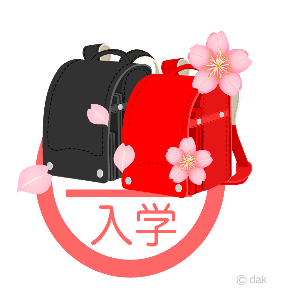 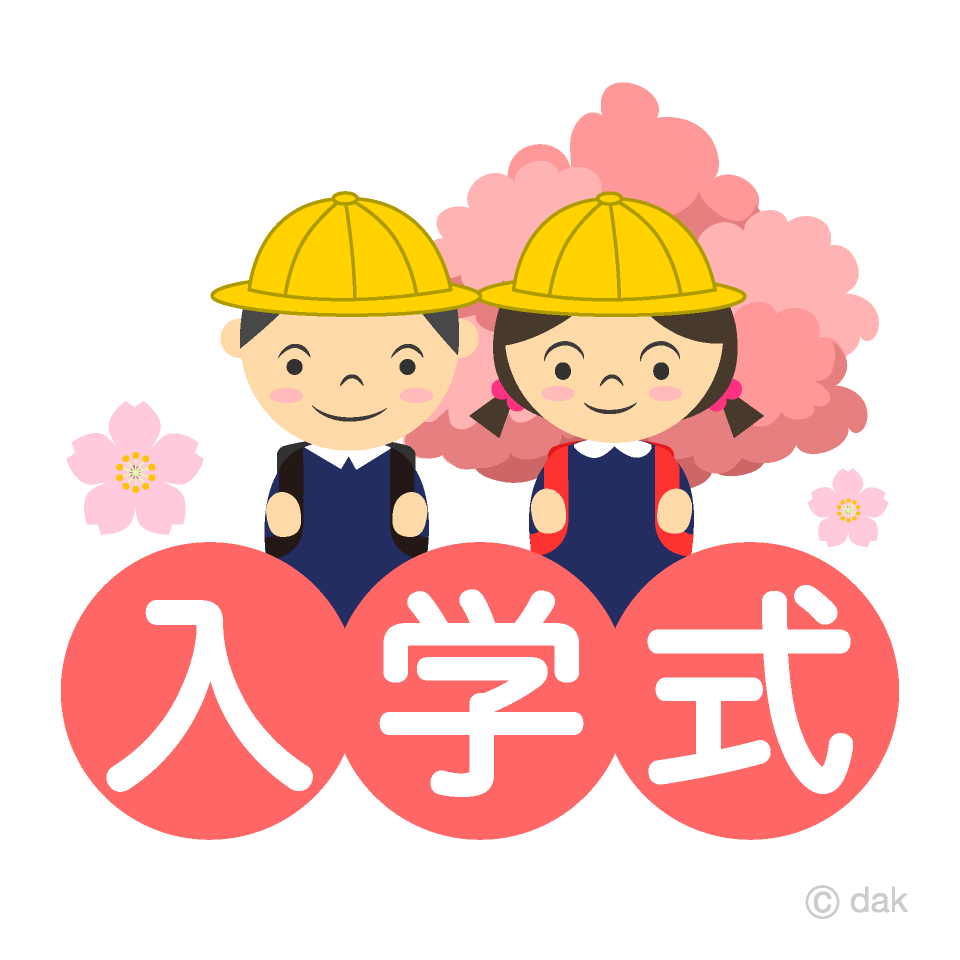 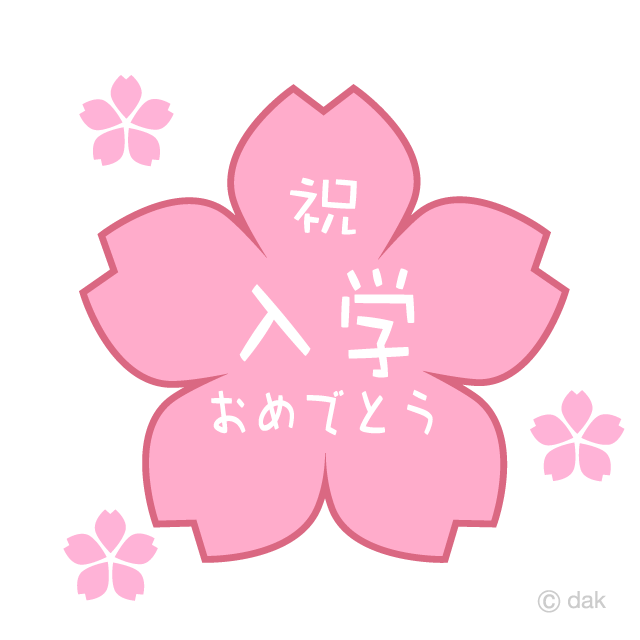 